WATER WELL REPORT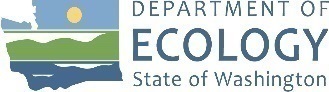 Type of Work:  Construction  Decommission            Original installation NOI No.      	Proposed Use:	 Domestic	 Industrial	 Municipal          Dewatering	 Irrigation	 Test Well 	 Other      	Construction Type:                                      	Method:  New well	 Alteration		 Driven	 Jetted	 Cable Tool Deepening	      Other                   	 Dug 	 Air-	 Mud-RotaryDimensions:  Diameter of boring                in., to                ft.                        Depth of completed well                ft.Construction Details:  	 WallCasing   Liner  Diameter     From          To      Thickness     Steel      PVC Welded  Thread      |              in.                            in.        |              |          |              in.                            in.        |              |          |              in.                            in.        |              |          |              in.                            in.        |              |    Perforations:     Yes     No 	Type of perforator used      		No. of perforations       	Size of perforations       in. by       in. Perforated from       ft. to       ft. below ground surfaceScreens:    Yes      No                                K-Packer             Depth       ft. Manufacturer’s Name      	Type        	    Model No.       	Diameter         Slot size       in. from	      ft. to       ft.Diameter         Slot size       in. from	      ft. to       ft.Sand/Filter pack:  Yes      No        Size of pack material       in. Materials placed from       ft. to       ft.Surface Seal:   Yes      No      To what depth?       ft.Material used in seal       	Did any strata contain unusable water?    Yes	 No    Type of water?       	   Depth of strata      	Method of sealing strata off       	Pump:  Manufacturer’s Name      	                Type:                          		H.P.       	 Pump intake depth:      ft.    Designed flow rate:       gpmWater Levels:  Land-surface elevation above mean sea level       ft.Stick-up of top of well casing       ft. above ground surfaceStatic water level       ft. below top of well casing	Date      	Artesian pressure       lbs. per square inch   	Date      	Artesian water is controlled by      		 (cap, valve, etc.)
Well Tests:  	Was a pumping test performed?   No     Yes              by whom?      	Yield        gpm with      ft. drawdown after       hrs.Yield        gpm with      ft. drawdown after       hrs.Yield        gpm with      ft. drawdown after       hrs.Recovery data (time = zero when pump is turned off – water level measured from well top to water level)Time            Water Level      Time              Water Level	Time	Water Level Date of pumping test      	Bailer test       gpm with      ft. drawdown after      hrs.Air test        gpm with stem set at       ft. for       hrs.	Date      	Artesian flow       gpm      Temperature of water        o F     Was a chemical analysis made?    Yes    No Notice of Intent No.       	Unique Ecology Well ID Tag No.       	Site Well Name (if more than one well):       	Water Right Permit/Certificate No.       	Property Owner Name       	Well Street Address      	City      		   County      	Tax Parcel No.      	Was a variance approved for this well?   Yes    NoIf yes, what was the variance for?      	Location (see instructions on page 2):                               WWM or  EWM	      ¼-¼ of the       ¼; Section        Township        Range       Latitude (Example: 47.12345)      	Longitude (Example: -120.12345)      	WATER WELL/DEWATERING SYSTEMCONSTRUCTION PROCESSAfter a well is constructed, modified or decommissioned, a well report must be filed within 30 days to the Department of Ecology. Well reports are filled out by the person who constructed the well. This is typically a Washington State licensed well operator.The following form is used for water wells and dewatering systems only. Below are the instructions for filling out a water well report. After the form has been printed and filled out, it should be mailed to the Department of Ecology Regional Office responsible for the area the well work was conducted.INSTRUCTIONSType of Work – This form is used for BOTH construction and decommissioning of a well. Please check the appropriate box. For decommissioning – enter the original construction Notice of Intent No. here (if available).Dimensions – Nominal diameter of uncased boring (drill bit size) and total depth drilled. Depth of completed well may be different from total depth drilled.Construction Details – Choose either Casing or Liner. Enter nominal diameter and depth range. Check the type of material and whether it was welded or threaded. A description of mechanically locked liners may be added to the Driller’s Log/Construction Procedures section.Perforations – Well casing perforations; read each statement and answer appropriately. Screens – Well screens and screen assembly information. A K-packer is designed to provide a sand tight seal between a well screen assembly and casing.Sand/Filter Pack – Read each statement and answer appropriately.Surface Seal – Read each statement and answer accurately.Water Levels – Casing stick-up means the height, in feet, the well casing rises above ground surface (preferably measured to the hundredth [ie. 2.34 ft]). Static water level is the depth, in feet, to the water surface inside the well or boring (preferably measured to the hundredth [ie. 6.78 ft]). A static water level implies the measurement is not disturbed by pumping or drilling, or a nearby well that is pumping. Include the date the measurement was taken. Artesian pressure is the gauge reading of a flowing artesian well with the valve closed (shut-in pressure), reported in psi.Well Tests – A pumping test is the process of pumping groundwater out of a well and measuring the water level response through time. This process is the best way to determine the efficiency of the well. Drawdown is the amount the water level is lowered below static level when pumping. A bailer test is a common way to test well efficiency while cable-tool drilling, whereby a tool called a bailer is used to pull up and dump water onto the ground, simulating pumping. An air test is commonly used when drilling an air-rotary well to estimate well production, since an air compressor is always on hand.Notice of Intent No. – The number issued by the Department of Ecology for tracking purposes (e.g., W123456). Should start with a W, A or D for this form.Unique Ecology Well ID Tag No. – The number issued by the Department of Ecology that is stamped on a metal tag that is attached to the actual well. (e.g., AAA-000)Site Well Name (if more than one well): If there is more than one well on the site, you may identify each well with a site well name or number and place it in this space. This is different from the Unique Ecology Well ID Tag No.Water Right Permit/Certificate No. – If the well will use more than 5,000 gallons per day or irrigate more than ½ acre of land, you must have a water right. This number should be written here.Property Owner Name – The name of the property owner.Well Street Address – The physical address where the well is located. (Note: NOT the mailing address.)City – City where the well is located.County – County where the well is located. Tax Parcel No. – County tax parcel number - enter ROW for right-of-way.Was a variance approved? – A variance request is submitted to a regional well coordinator if the regulations cannot be met. Explain the request here.Location – The quarter-quarter, quarter, section, township and range (TRS) of the well. For example: the SE ¼-¼ of the NE ¼, S10, T20N, R05 – and then check box for West or East of the Willamette Meridian [WWM/EWM] for range. The web-based State Well Report Viewer in map view is one of the best places to determine well location using the TRS system. Latitude/Longitude – Using a GPS or web-based coordinates, enter the latitude and longitude of the well using the WGS84 coordinate system. Please input to the fifth decimal place.Driller’s Log/Construction or Decommission Procedure – Describe the geologic materials encountered while boring. Also, decommissioning procedures, additional location notes, or unusual aspects of the project can be written here.Well Construction Certification – Read the statements; enter the Driller and Drilling Company information; sign and date in the blanks provided. A sponsor is the licensed driller that is responsible for a trainee according to 173-162 WAC.Driller’s Log/Construction or Decommission ProcedureFormation: Describe by color, character, size of material and structure, and the kind and nature of the material in each layer penetrated, with at least one entry for each change of information.  Use additional sheets if necessary.Driller’s Log/Construction or Decommission ProcedureFormation: Describe by color, character, size of material and structure, and the kind and nature of the material in each layer penetrated, with at least one entry for each change of information.  Use additional sheets if necessary.Driller’s Log/Construction or Decommission ProcedureFormation: Describe by color, character, size of material and structure, and the kind and nature of the material in each layer penetrated, with at least one entry for each change of information.  Use additional sheets if necessary.MaterialFromToStart Date       	  Completed Date       	Start Date       	  Completed Date       	Start Date       	  Completed Date       	 Driller  Trainee  PE – Print Name                                 SignatureLicense No.      IF TRAINEE: Sponsor’s License No.      Sponsor’s SignatureDrilling Company       Address       City, State, Zip                                                                                         Contractor’s 	                       	Registration No.                                                           Date      